Purpose of Contingent Category I Employment Contract: Initial Hire:  Contract Extension:  Contract Amendment:  Contingent Category I employees are subject to terms and conditions of this written contract.  Contracts are not to exceed six months.  Worker’s Compensation Insurance is provided for job related injuries. Appointees must meet the minimum qualifications and be paid within the appropriate pay scales of the associated position.  Contracts set to work greater than or equal to 50% Full Time Equivalent (FTE) can be renewed for one six month renewal contract for a maximum of one year. Contracts less than 50% FTE can be renewed indefinitely with six month contract extension. 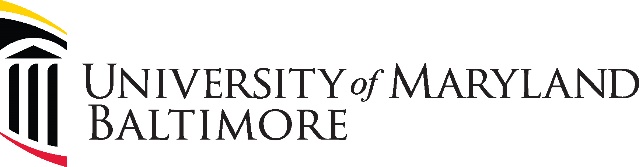 Health and Prescription Drug CoverageThe State of Maryland will offer subsidized health and prescription drug benefit coverage for contractual employees (and their dependents) who have a current employment contract and are scheduled to regularly work 30 or more hours a week (or an average 130 hours per month or faculty teaching 9 credits or more a semester).  The employee will be responsible for paying 25% of the premiums for medical and prescription coverage for themselves and any eligible dependents enrolled. The State of Maryland will subsidize the remaining 75% of the benefit premiums for these benefits.  Monthly direct pay billing from DBM will reflect the remaining 25%.  Contingent II employees may be eligible for additional assistance from their department.Other Benefit CoverageContractual Contingent I and Contingent II employees who have a current employment contract and work 30 or more hours a week (or an average of 130 hours per month or faculty teaching 9 credits or more a semester) may also elect to enroll in dental coverage, life insurance and accidental death and dismemberment insurance, but will be responsible to pay the full premium for these benefits.  Contractual Contingent I and Contingent II Employees Working Less than 30 Hours per WeekIf you are a contractual Contingent I or Contingent II employee working less than 30 hours per week (or less than an average of 130 hours per month), you may participate in the State of Maryland Benefit Plans at the full premium amount (no State subsidy).   Contractual Contingent I and Contingent II Employee EnrollmentsIf you are newly eligible for State subsidized healthcare, please visit the Benefits website to view all of the highlights of the benefits available and instruction on how to enroll.  Benefits for all contractual employees are post tax.  Please contact the Benefits Office if you have further questions – HRBenefits@umaryland.edu. I acknowledge that I have received and read this notice regarding my benefits.__________________________________________    ____________________________________  _______________________Printed Employee Name                            Employee Signature                       DateRequesting Department InformationRequesting Department InformationRequesting Department InformationRequesting Department InformationRequesting Department InformationRequesting Department InformationInitiator Name:Phone:Email:Section 1Section 1Section 1Section 1Section 1Section 1Name:Employee ID:Building Code:Location Work Performed:Dept ID #:Department:Supervisor Name:Supervisor Job Title:Telework/Remote Employee?:Telework/Remote Employee?:Yes: / No: If Yes, Where?:Foreign National on a VISA?Foreign National on a VISA?Yes: / No: If yes, please contact CompensationIf yes, please contact CompensationIf yes, please contact CompensationMD State Retiree?:MD State Retiree?:Yes: / No: If Yes, Retirement Date:Employee 18 years of age or older?Employee 18 years of age or older?Yes: / No: If No, use minor non-exempt contractIf No, use minor non-exempt contractIf No, use minor non-exempt contractCurrent USM Student?Current USM Student?Yes: / No: If Yes, Where?:Section 2Section 2Section 2Section 2Section 2Section 2Contract Start Date/ Intake:Contract Start Date/ Intake:Contract Start Date/ Intake:Contract Start Date/ Intake:Contract Start Date/ Intake:Contract End Date (must be within 6 months of start):Contract End Date (must be within 6 months of start):Contract End Date (must be within 6 months of start):Contract End Date (must be within 6 months of start):Contract End Date (must be within 6 months of start):Contract End Date (must be within 6 months of start):Contract End Date (must be within 6 months of start):If applicable, Adjusted Contract Start Date:If applicable, Adjusted Contract Start Date:If applicable, Adjusted Contract Start Date:If applicable, Adjusted Contract Start Date:If applicable, Adjusted Contract Start Date:If applicable, Human Resource Services Initials: If applicable, Human Resource Services Initials: If applicable, Human Resource Services Initials: If applicable, Human Resource Services Initials: If applicable, Human Resource Services Initials: If applicable, Human Resource Services Initials: If applicable, Human Resource Services Initials: Funding Source (mark all that apply):Funding Source (mark all that apply):Funding Source (mark all that apply):Funding Source (mark all that apply):Funding Source (mark all that apply):State:       Grant:         Revolving:        Other:        State:       Grant:         Revolving:        Other:        State:       Grant:         Revolving:        Other:        State:       Grant:         Revolving:        Other:        State:       Grant:         Revolving:        Other:        State:       Grant:         Revolving:        Other:        State:       Grant:         Revolving:        Other:        State:       Grant:         Revolving:        Other:        State:       Grant:         Revolving:        Other:        State:       Grant:         Revolving:        Other:        FTE (actual or closest estimate):FTE (actual or closest estimate):FTE (actual or closest estimate):FTE (actual or closest estimate):FTE (actual or closest estimate):           %           %Average hours worked per week:Average hours worked per week:Average hours worked per week:Average hours worked per week:Average hours worked per week:Average hours worked per week:Average hours worked per week:Section 3 Section 3 Section 3 Section 3 Section 3 Section 3 Section 3 Section 3 Section 3 Section 3 Section 3 Section 3 Section 3 Section 3 Section 3 Section 3 Job Code: Job Title:Job Title:Job Title:Job Title:Nature of Services: Nature of Services: DPA - AdministrativeDPA - AdministrativeDPA - AdministrativeDPA - AdministrativeDPR - ResearchDPR - ResearchDPR - ResearchDPR - ResearchDPI - InstructionalDPI - InstructionalDPC - ClinicalDPC - ClinicalDPC - ClinicalDPC - Clinical Bi-Weekly rate of :   $                            Bi-Weekly rate of :   $                            Bi-Weekly rate of :   $                            Bi-Weekly rate of :   $                            Bi-Weekly rate of :   $                            Bi-Weekly rate of :   $                            Bi-Weekly rate of :   $                            Bi-Weekly rate of :   $                            Bi-Weekly rate of :   $                           Annualized Amount (based on FTE):         $        Annualized Amount (based on FTE):         $        Annualized Amount (based on FTE):         $        Annualized Amount (based on FTE):         $        Annualized Amount (based on FTE):         $        Annualized Amount (based on FTE):         $        Annualized Amount (based on FTE):         $         Monthly flat rate of : $                    /per month Monthly flat rate of : $                    /per month Monthly flat rate of : $                    /per month Monthly flat rate of : $                    /per month Monthly flat rate of : $                    /per month Monthly flat rate of : $                    /per month Monthly flat rate of : $                    /per month Monthly flat rate of : $                    /per month Monthly flat rate of : $                    /per monthTotal not to exceed over term of contract: $        Total not to exceed over term of contract: $        Total not to exceed over term of contract: $        Total not to exceed over term of contract: $        Total not to exceed over term of contract: $        Total not to exceed over term of contract: $        Total not to exceed over term of contract: $         Other rate of :         $                   /per       Other rate of :         $                   /per       Other rate of :         $                   /per       Other rate of :         $                   /per       Other rate of :         $                   /per       Other rate of :         $                   /per       Other rate of :         $                   /per       Other rate of :         $                   /per       Other rate of :         $                   /per      Total not to exceed over term of contract: $        Total not to exceed over term of contract: $        Total not to exceed over term of contract: $        Total not to exceed over term of contract: $        Total not to exceed over term of contract: $        Total not to exceed over term of contract: $        Total not to exceed over term of contract: $        Must meet FLSA salary test of $684/WEEK OR $35,568/YEAR and be within pay grade.  EXEMPT PAY CANNOT BE PRORATED.Must meet FLSA salary test of $684/WEEK OR $35,568/YEAR and be within pay grade.  EXEMPT PAY CANNOT BE PRORATED.Must meet FLSA salary test of $684/WEEK OR $35,568/YEAR and be within pay grade.  EXEMPT PAY CANNOT BE PRORATED.Must meet FLSA salary test of $684/WEEK OR $35,568/YEAR and be within pay grade.  EXEMPT PAY CANNOT BE PRORATED.Must meet FLSA salary test of $684/WEEK OR $35,568/YEAR and be within pay grade.  EXEMPT PAY CANNOT BE PRORATED.Must meet FLSA salary test of $684/WEEK OR $35,568/YEAR and be within pay grade.  EXEMPT PAY CANNOT BE PRORATED.Must meet FLSA salary test of $684/WEEK OR $35,568/YEAR and be within pay grade.  EXEMPT PAY CANNOT BE PRORATED.Must meet FLSA salary test of $684/WEEK OR $35,568/YEAR and be within pay grade.  EXEMPT PAY CANNOT BE PRORATED.Must meet FLSA salary test of $684/WEEK OR $35,568/YEAR and be within pay grade.  EXEMPT PAY CANNOT BE PRORATED.Must meet FLSA salary test of $684/WEEK OR $35,568/YEAR and be within pay grade.  EXEMPT PAY CANNOT BE PRORATED.Must meet FLSA salary test of $684/WEEK OR $35,568/YEAR and be within pay grade.  EXEMPT PAY CANNOT BE PRORATED.Must meet FLSA salary test of $684/WEEK OR $35,568/YEAR and be within pay grade.  EXEMPT PAY CANNOT BE PRORATED.Must meet FLSA salary test of $684/WEEK OR $35,568/YEAR and be within pay grade.  EXEMPT PAY CANNOT BE PRORATED.Must meet FLSA salary test of $684/WEEK OR $35,568/YEAR and be within pay grade.  EXEMPT PAY CANNOT BE PRORATED.Must meet FLSA salary test of $684/WEEK OR $35,568/YEAR and be within pay grade.  EXEMPT PAY CANNOT BE PRORATED.Must meet FLSA salary test of $684/WEEK OR $35,568/YEAR and be within pay grade.  EXEMPT PAY CANNOT BE PRORATED.Section 4 Section 4 Section 4 Section 4 Section 4 Section 4 Section 4 Section 4 Section 4 Section 4 Section 4 Section 4 Section 4 Section 4 Section 4 Application/Resume Attached:Application/Resume Attached:Application/Resume Attached:Application/Resume Attached:Yes: Yes: Yes: Yes: Yes: Yes: Yes: MUST BE ATTACHED FOR INITIAL CONTRACTMUST BE ATTACHED FOR INITIAL CONTRACTMUST BE ATTACHED FOR INITIAL CONTRACTMUST BE ATTACHED FOR INITIAL CONTRACTSummary of Duties Attached:Summary of Duties Attached:Summary of Duties Attached:Summary of Duties Attached:Yes: Yes: Yes: Yes: Yes: Yes: Yes: MUST BE ATTACHEDMUST BE ATTACHEDMUST BE ATTACHEDMUST BE ATTACHEDJustification for Position Attached:Justification for Position Attached:Justification for Position Attached:Justification for Position Attached:Yes: Yes: Yes: Yes: Yes: Yes: Yes: MUST BE ATTACHEDMUST BE ATTACHEDMUST BE ATTACHEDMUST BE ATTACHEDPayment Plan/Payment Schedule:Payment Plan/Payment Schedule:Payment Plan/Payment Schedule:Payment Plan/Payment Schedule:Yes: Yes: Yes: Yes: Yes: Yes: Yes: IF APPLICABLEIF APPLICABLEIF APPLICABLEIF APPLICABLEJustification for Contract Amendment:Justification for Contract Amendment:Justification for Contract Amendment:Justification for Contract Amendment:Yes: Yes: Yes: Yes: Yes: Yes: Yes: IF APPLICABLEIF APPLICABLEIF APPLICABLEIF APPLICABLESection 5 - Dual Employment within the University Systems of Maryland or other Maryland State Agencies.The employee shall notify the employer of dual employment within other USM Institutions and/or MD State Agencies. If my dual employment status changes after this contract is signed, I must notify my employer immediately in order to maintain this contract as valid.Section 5 - Dual Employment within the University Systems of Maryland or other Maryland State Agencies.The employee shall notify the employer of dual employment within other USM Institutions and/or MD State Agencies. If my dual employment status changes after this contract is signed, I must notify my employer immediately in order to maintain this contract as valid.Section 5 - Dual Employment within the University Systems of Maryland or other Maryland State Agencies.The employee shall notify the employer of dual employment within other USM Institutions and/or MD State Agencies. If my dual employment status changes after this contract is signed, I must notify my employer immediately in order to maintain this contract as valid.Section 5 - Dual Employment within the University Systems of Maryland or other Maryland State Agencies.The employee shall notify the employer of dual employment within other USM Institutions and/or MD State Agencies. If my dual employment status changes after this contract is signed, I must notify my employer immediately in order to maintain this contract as valid.Section 5 - Dual Employment within the University Systems of Maryland or other Maryland State Agencies.The employee shall notify the employer of dual employment within other USM Institutions and/or MD State Agencies. If my dual employment status changes after this contract is signed, I must notify my employer immediately in order to maintain this contract as valid.Section 5 - Dual Employment within the University Systems of Maryland or other Maryland State Agencies.The employee shall notify the employer of dual employment within other USM Institutions and/or MD State Agencies. If my dual employment status changes after this contract is signed, I must notify my employer immediately in order to maintain this contract as valid.Section 5 - Dual Employment within the University Systems of Maryland or other Maryland State Agencies.The employee shall notify the employer of dual employment within other USM Institutions and/or MD State Agencies. If my dual employment status changes after this contract is signed, I must notify my employer immediately in order to maintain this contract as valid.Section 5 - Dual Employment within the University Systems of Maryland or other Maryland State Agencies.The employee shall notify the employer of dual employment within other USM Institutions and/or MD State Agencies. If my dual employment status changes after this contract is signed, I must notify my employer immediately in order to maintain this contract as valid.Section 5 - Dual Employment within the University Systems of Maryland or other Maryland State Agencies.The employee shall notify the employer of dual employment within other USM Institutions and/or MD State Agencies. If my dual employment status changes after this contract is signed, I must notify my employer immediately in order to maintain this contract as valid.Section 5 - Dual Employment within the University Systems of Maryland or other Maryland State Agencies.The employee shall notify the employer of dual employment within other USM Institutions and/or MD State Agencies. If my dual employment status changes after this contract is signed, I must notify my employer immediately in order to maintain this contract as valid.Section 5 - Dual Employment within the University Systems of Maryland or other Maryland State Agencies.The employee shall notify the employer of dual employment within other USM Institutions and/or MD State Agencies. If my dual employment status changes after this contract is signed, I must notify my employer immediately in order to maintain this contract as valid.Section 5 - Dual Employment within the University Systems of Maryland or other Maryland State Agencies.The employee shall notify the employer of dual employment within other USM Institutions and/or MD State Agencies. If my dual employment status changes after this contract is signed, I must notify my employer immediately in order to maintain this contract as valid.Section 5 - Dual Employment within the University Systems of Maryland or other Maryland State Agencies.The employee shall notify the employer of dual employment within other USM Institutions and/or MD State Agencies. If my dual employment status changes after this contract is signed, I must notify my employer immediately in order to maintain this contract as valid.Section 5 - Dual Employment within the University Systems of Maryland or other Maryland State Agencies.The employee shall notify the employer of dual employment within other USM Institutions and/or MD State Agencies. If my dual employment status changes after this contract is signed, I must notify my employer immediately in order to maintain this contract as valid.Section 5 - Dual Employment within the University Systems of Maryland or other Maryland State Agencies.The employee shall notify the employer of dual employment within other USM Institutions and/or MD State Agencies. If my dual employment status changes after this contract is signed, I must notify my employer immediately in order to maintain this contract as valid.As of today’s date I am also employed within another USM Institution or MD State Agency:     Yes: / No:   Employee initials: _______If yes, please list the USM Institutions and/or MD State Agencies below and initial here: _______Employer _________________ Hours/week ____  Employment Status*  ____  Contract begin: ____/____/____ Contract end: ____/____/____Employer _________________ Hours/week ____  Employment Status*  ____  Contract begin: ____/____/____ Contract end: ____/____/____*C= Contractual Staff; R= Regular Staff F/T or P/T; F=Faculty;  AF = Adjunct Faculty                                Attach additional pages as necessaryAs of today’s date I am also employed within another USM Institution or MD State Agency:     Yes: / No:   Employee initials: _______If yes, please list the USM Institutions and/or MD State Agencies below and initial here: _______Employer _________________ Hours/week ____  Employment Status*  ____  Contract begin: ____/____/____ Contract end: ____/____/____Employer _________________ Hours/week ____  Employment Status*  ____  Contract begin: ____/____/____ Contract end: ____/____/____*C= Contractual Staff; R= Regular Staff F/T or P/T; F=Faculty;  AF = Adjunct Faculty                                Attach additional pages as necessaryAs of today’s date I am also employed within another USM Institution or MD State Agency:     Yes: / No:   Employee initials: _______If yes, please list the USM Institutions and/or MD State Agencies below and initial here: _______Employer _________________ Hours/week ____  Employment Status*  ____  Contract begin: ____/____/____ Contract end: ____/____/____Employer _________________ Hours/week ____  Employment Status*  ____  Contract begin: ____/____/____ Contract end: ____/____/____*C= Contractual Staff; R= Regular Staff F/T or P/T; F=Faculty;  AF = Adjunct Faculty                                Attach additional pages as necessaryAs of today’s date I am also employed within another USM Institution or MD State Agency:     Yes: / No:   Employee initials: _______If yes, please list the USM Institutions and/or MD State Agencies below and initial here: _______Employer _________________ Hours/week ____  Employment Status*  ____  Contract begin: ____/____/____ Contract end: ____/____/____Employer _________________ Hours/week ____  Employment Status*  ____  Contract begin: ____/____/____ Contract end: ____/____/____*C= Contractual Staff; R= Regular Staff F/T or P/T; F=Faculty;  AF = Adjunct Faculty                                Attach additional pages as necessaryAs of today’s date I am also employed within another USM Institution or MD State Agency:     Yes: / No:   Employee initials: _______If yes, please list the USM Institutions and/or MD State Agencies below and initial here: _______Employer _________________ Hours/week ____  Employment Status*  ____  Contract begin: ____/____/____ Contract end: ____/____/____Employer _________________ Hours/week ____  Employment Status*  ____  Contract begin: ____/____/____ Contract end: ____/____/____*C= Contractual Staff; R= Regular Staff F/T or P/T; F=Faculty;  AF = Adjunct Faculty                                Attach additional pages as necessaryAs of today’s date I am also employed within another USM Institution or MD State Agency:     Yes: / No:   Employee initials: _______If yes, please list the USM Institutions and/or MD State Agencies below and initial here: _______Employer _________________ Hours/week ____  Employment Status*  ____  Contract begin: ____/____/____ Contract end: ____/____/____Employer _________________ Hours/week ____  Employment Status*  ____  Contract begin: ____/____/____ Contract end: ____/____/____*C= Contractual Staff; R= Regular Staff F/T or P/T; F=Faculty;  AF = Adjunct Faculty                                Attach additional pages as necessaryAs of today’s date I am also employed within another USM Institution or MD State Agency:     Yes: / No:   Employee initials: _______If yes, please list the USM Institutions and/or MD State Agencies below and initial here: _______Employer _________________ Hours/week ____  Employment Status*  ____  Contract begin: ____/____/____ Contract end: ____/____/____Employer _________________ Hours/week ____  Employment Status*  ____  Contract begin: ____/____/____ Contract end: ____/____/____*C= Contractual Staff; R= Regular Staff F/T or P/T; F=Faculty;  AF = Adjunct Faculty                                Attach additional pages as necessaryAs of today’s date I am also employed within another USM Institution or MD State Agency:     Yes: / No:   Employee initials: _______If yes, please list the USM Institutions and/or MD State Agencies below and initial here: _______Employer _________________ Hours/week ____  Employment Status*  ____  Contract begin: ____/____/____ Contract end: ____/____/____Employer _________________ Hours/week ____  Employment Status*  ____  Contract begin: ____/____/____ Contract end: ____/____/____*C= Contractual Staff; R= Regular Staff F/T or P/T; F=Faculty;  AF = Adjunct Faculty                                Attach additional pages as necessaryAs of today’s date I am also employed within another USM Institution or MD State Agency:     Yes: / No:   Employee initials: _______If yes, please list the USM Institutions and/or MD State Agencies below and initial here: _______Employer _________________ Hours/week ____  Employment Status*  ____  Contract begin: ____/____/____ Contract end: ____/____/____Employer _________________ Hours/week ____  Employment Status*  ____  Contract begin: ____/____/____ Contract end: ____/____/____*C= Contractual Staff; R= Regular Staff F/T or P/T; F=Faculty;  AF = Adjunct Faculty                                Attach additional pages as necessaryAs of today’s date I am also employed within another USM Institution or MD State Agency:     Yes: / No:   Employee initials: _______If yes, please list the USM Institutions and/or MD State Agencies below and initial here: _______Employer _________________ Hours/week ____  Employment Status*  ____  Contract begin: ____/____/____ Contract end: ____/____/____Employer _________________ Hours/week ____  Employment Status*  ____  Contract begin: ____/____/____ Contract end: ____/____/____*C= Contractual Staff; R= Regular Staff F/T or P/T; F=Faculty;  AF = Adjunct Faculty                                Attach additional pages as necessaryAs of today’s date I am also employed within another USM Institution or MD State Agency:     Yes: / No:   Employee initials: _______If yes, please list the USM Institutions and/or MD State Agencies below and initial here: _______Employer _________________ Hours/week ____  Employment Status*  ____  Contract begin: ____/____/____ Contract end: ____/____/____Employer _________________ Hours/week ____  Employment Status*  ____  Contract begin: ____/____/____ Contract end: ____/____/____*C= Contractual Staff; R= Regular Staff F/T or P/T; F=Faculty;  AF = Adjunct Faculty                                Attach additional pages as necessaryAs of today’s date I am also employed within another USM Institution or MD State Agency:     Yes: / No:   Employee initials: _______If yes, please list the USM Institutions and/or MD State Agencies below and initial here: _______Employer _________________ Hours/week ____  Employment Status*  ____  Contract begin: ____/____/____ Contract end: ____/____/____Employer _________________ Hours/week ____  Employment Status*  ____  Contract begin: ____/____/____ Contract end: ____/____/____*C= Contractual Staff; R= Regular Staff F/T or P/T; F=Faculty;  AF = Adjunct Faculty                                Attach additional pages as necessaryAs of today’s date I am also employed within another USM Institution or MD State Agency:     Yes: / No:   Employee initials: _______If yes, please list the USM Institutions and/or MD State Agencies below and initial here: _______Employer _________________ Hours/week ____  Employment Status*  ____  Contract begin: ____/____/____ Contract end: ____/____/____Employer _________________ Hours/week ____  Employment Status*  ____  Contract begin: ____/____/____ Contract end: ____/____/____*C= Contractual Staff; R= Regular Staff F/T or P/T; F=Faculty;  AF = Adjunct Faculty                                Attach additional pages as necessaryAs of today’s date I am also employed within another USM Institution or MD State Agency:     Yes: / No:   Employee initials: _______If yes, please list the USM Institutions and/or MD State Agencies below and initial here: _______Employer _________________ Hours/week ____  Employment Status*  ____  Contract begin: ____/____/____ Contract end: ____/____/____Employer _________________ Hours/week ____  Employment Status*  ____  Contract begin: ____/____/____ Contract end: ____/____/____*C= Contractual Staff; R= Regular Staff F/T or P/T; F=Faculty;  AF = Adjunct Faculty                                Attach additional pages as necessaryAs of today’s date I am also employed within another USM Institution or MD State Agency:     Yes: / No:   Employee initials: _______If yes, please list the USM Institutions and/or MD State Agencies below and initial here: _______Employer _________________ Hours/week ____  Employment Status*  ____  Contract begin: ____/____/____ Contract end: ____/____/____Employer _________________ Hours/week ____  Employment Status*  ____  Contract begin: ____/____/____ Contract end: ____/____/____*C= Contractual Staff; R= Regular Staff F/T or P/T; F=Faculty;  AF = Adjunct Faculty                                Attach additional pages as necessaryExecution of ContractExecution of ContractExecution of ContractExecution of ContractExecution of ContractExecution of ContractExecution of ContractExecution of ContractExecution of ContractExecution of ContractExecution of ContractExecution of ContractExecution of ContractExecution of ContractExecution of ContractHR Compensation Review by:HR Compensation Review by:HR Compensation Review by:Date:We, the undersigned, certify that we have reviewed the above and agree to all terms of this agreement with the University of Maryland, Baltimore (UMB)  in accordance with UMB Policy VII - 1.40 (A) - UMB POLICY ON CONTINGENT EMPLOYMENT.  We further understand that this agreement may be terminated at any time.  By signing this contract we acknowledge that all the information included above is true to the best of my knowledge at the time of signing.                               We, the undersigned, certify that we have reviewed the above and agree to all terms of this agreement with the University of Maryland, Baltimore (UMB)  in accordance with UMB Policy VII - 1.40 (A) - UMB POLICY ON CONTINGENT EMPLOYMENT.  We further understand that this agreement may be terminated at any time.  By signing this contract we acknowledge that all the information included above is true to the best of my knowledge at the time of signing.                               We, the undersigned, certify that we have reviewed the above and agree to all terms of this agreement with the University of Maryland, Baltimore (UMB)  in accordance with UMB Policy VII - 1.40 (A) - UMB POLICY ON CONTINGENT EMPLOYMENT.  We further understand that this agreement may be terminated at any time.  By signing this contract we acknowledge that all the information included above is true to the best of my knowledge at the time of signing.                               We, the undersigned, certify that we have reviewed the above and agree to all terms of this agreement with the University of Maryland, Baltimore (UMB)  in accordance with UMB Policy VII - 1.40 (A) - UMB POLICY ON CONTINGENT EMPLOYMENT.  We further understand that this agreement may be terminated at any time.  By signing this contract we acknowledge that all the information included above is true to the best of my knowledge at the time of signing.                               We, the undersigned, certify that we have reviewed the above and agree to all terms of this agreement with the University of Maryland, Baltimore (UMB)  in accordance with UMB Policy VII - 1.40 (A) - UMB POLICY ON CONTINGENT EMPLOYMENT.  We further understand that this agreement may be terminated at any time.  By signing this contract we acknowledge that all the information included above is true to the best of my knowledge at the time of signing.                               We, the undersigned, certify that we have reviewed the above and agree to all terms of this agreement with the University of Maryland, Baltimore (UMB)  in accordance with UMB Policy VII - 1.40 (A) - UMB POLICY ON CONTINGENT EMPLOYMENT.  We further understand that this agreement may be terminated at any time.  By signing this contract we acknowledge that all the information included above is true to the best of my knowledge at the time of signing.                               We, the undersigned, certify that we have reviewed the above and agree to all terms of this agreement with the University of Maryland, Baltimore (UMB)  in accordance with UMB Policy VII - 1.40 (A) - UMB POLICY ON CONTINGENT EMPLOYMENT.  We further understand that this agreement may be terminated at any time.  By signing this contract we acknowledge that all the information included above is true to the best of my knowledge at the time of signing.                               We, the undersigned, certify that we have reviewed the above and agree to all terms of this agreement with the University of Maryland, Baltimore (UMB)  in accordance with UMB Policy VII - 1.40 (A) - UMB POLICY ON CONTINGENT EMPLOYMENT.  We further understand that this agreement may be terminated at any time.  By signing this contract we acknowledge that all the information included above is true to the best of my knowledge at the time of signing.                               We, the undersigned, certify that we have reviewed the above and agree to all terms of this agreement with the University of Maryland, Baltimore (UMB)  in accordance with UMB Policy VII - 1.40 (A) - UMB POLICY ON CONTINGENT EMPLOYMENT.  We further understand that this agreement may be terminated at any time.  By signing this contract we acknowledge that all the information included above is true to the best of my knowledge at the time of signing.                               We, the undersigned, certify that we have reviewed the above and agree to all terms of this agreement with the University of Maryland, Baltimore (UMB)  in accordance with UMB Policy VII - 1.40 (A) - UMB POLICY ON CONTINGENT EMPLOYMENT.  We further understand that this agreement may be terminated at any time.  By signing this contract we acknowledge that all the information included above is true to the best of my knowledge at the time of signing.                               We, the undersigned, certify that we have reviewed the above and agree to all terms of this agreement with the University of Maryland, Baltimore (UMB)  in accordance with UMB Policy VII - 1.40 (A) - UMB POLICY ON CONTINGENT EMPLOYMENT.  We further understand that this agreement may be terminated at any time.  By signing this contract we acknowledge that all the information included above is true to the best of my knowledge at the time of signing.                               We, the undersigned, certify that we have reviewed the above and agree to all terms of this agreement with the University of Maryland, Baltimore (UMB)  in accordance with UMB Policy VII - 1.40 (A) - UMB POLICY ON CONTINGENT EMPLOYMENT.  We further understand that this agreement may be terminated at any time.  By signing this contract we acknowledge that all the information included above is true to the best of my knowledge at the time of signing.                               We, the undersigned, certify that we have reviewed the above and agree to all terms of this agreement with the University of Maryland, Baltimore (UMB)  in accordance with UMB Policy VII - 1.40 (A) - UMB POLICY ON CONTINGENT EMPLOYMENT.  We further understand that this agreement may be terminated at any time.  By signing this contract we acknowledge that all the information included above is true to the best of my knowledge at the time of signing.                               We, the undersigned, certify that we have reviewed the above and agree to all terms of this agreement with the University of Maryland, Baltimore (UMB)  in accordance with UMB Policy VII - 1.40 (A) - UMB POLICY ON CONTINGENT EMPLOYMENT.  We further understand that this agreement may be terminated at any time.  By signing this contract we acknowledge that all the information included above is true to the best of my knowledge at the time of signing.                               We, the undersigned, certify that we have reviewed the above and agree to all terms of this agreement with the University of Maryland, Baltimore (UMB)  in accordance with UMB Policy VII - 1.40 (A) - UMB POLICY ON CONTINGENT EMPLOYMENT.  We further understand that this agreement may be terminated at any time.  By signing this contract we acknowledge that all the information included above is true to the best of my knowledge at the time of signing.                               UMB Department/Unit Representative:UMB Department/Unit Representative:UMB Department/Unit Representative:Printed name:Printed name:Date:Employee Signature:Employee Signature:Employee Signature:Printed name:Printed name:Date: